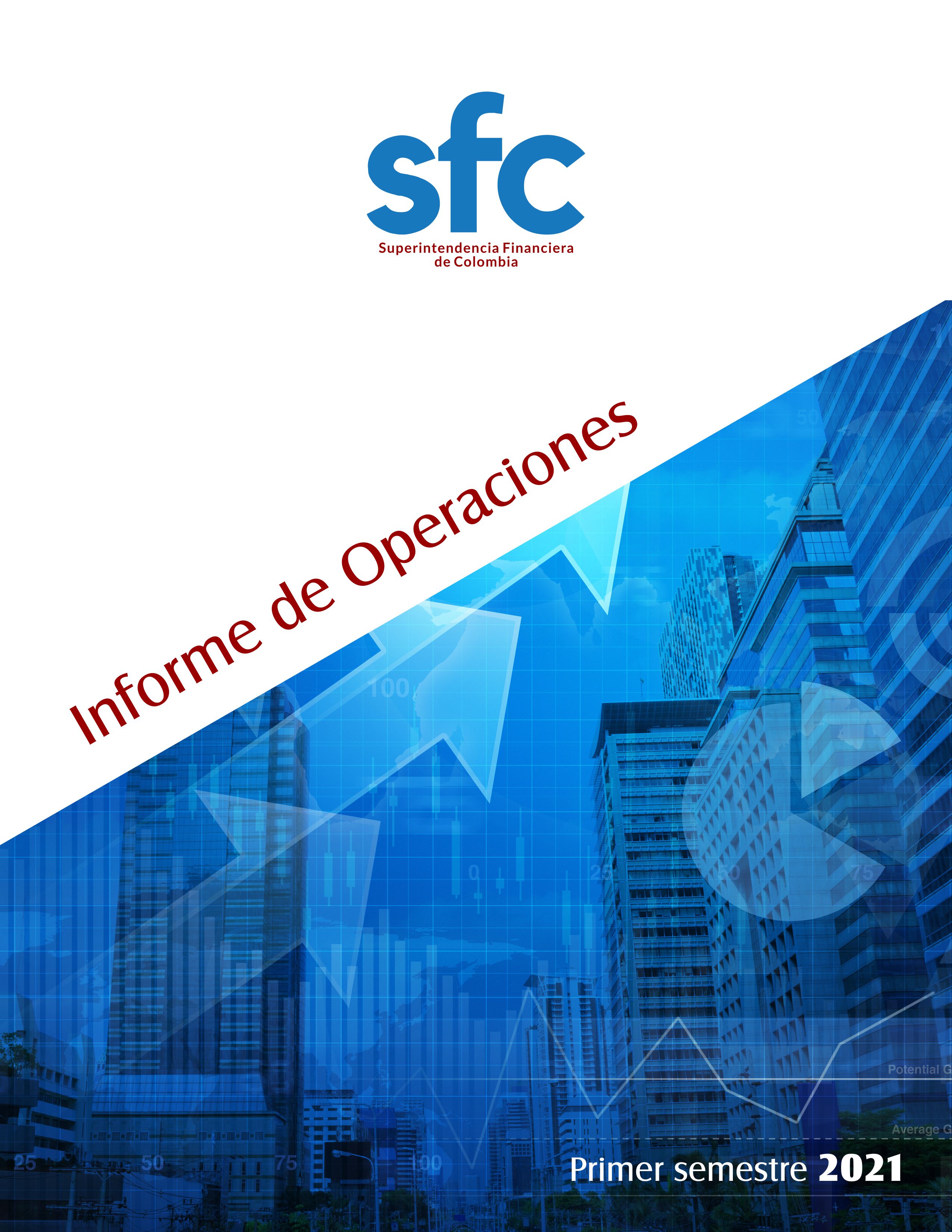 TABLA DE CONTENIDO1.	Introducción	32.	Definiciones	43.	Resultados de la consolidación de los datos del semestre	53.1.	Resumen general del sistema	53.2.	Comparativo del semestre frente al periodo anterior	53.3.	Resumen general por canal	64.	Comparativo semestral por tipo de canal	64.1.	Comparativo semestral número de operaciones (monetarias y no monetarias)	74.2.	Comparativo semestral número de operaciones monetarias por canal	74.3.	Comparativo semestral número de operaciones no monetarias por canal	84.4.	Comparativo semestral monto de operaciones por canal	105.	Entidades con mayor volumen de operaciones en el primer semestre de 2021	106.	Resumen por tipo de canal en el primer semestre de 2021	126.1.	Oficinas	136.2.	Cajeros automáticos	146.3.	Datáfonos	156.4.	Corresponsales	166.5.	Internet	176.6.	Telefonía móvil	186.7.	ACH	196.8.	Débito automático	206.9.	Audio respuesta	217.	Resumen por tipo de entidad en el primer semestre de 2021	217.1.	Establecimientos bancarios	227.2.	Compañías de financiamiento	227.3.	Cooperativas financieras	247.4.	Sociedades Especializadas en Depósitos y Pagos Electrónicos	257.5.	Administradoras de sistemas de pago de bajo valor	267.6.	Banco de la República	26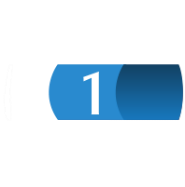 IntroducciónCon el propósito de recopilar información detallada sobre las operaciones monetarias y no monetarias (consultas de saldo) realizadas por los clientes y/o usuarios en los canales dispuestos por las entidades vigiladas, la Superintendencia Financiera de Colombia expidió la Circular Externa 014 del 17 de abril de 2008, modificada por la Circular Externa 050 de 2016, mediante la cual se adoptó el formato número 444 denominado “Transacciones a través de los canales de distribución”.Se consideran canales de distribución: las oficinas de atención al público, los cajeros automáticos, los POS, el sistema de audio respuesta, Internet, telefonía móvil y los pagos automáticos, entre otros.Para contemplar la totalidad de las operaciones realizadas, en el informe se incluyen los corresponsales bancarios reportados a través del formato 534 (antes 398).Las entidades vigiladas por la Superintendencia Financiera de Colombia que deben remitir la información son: los establecimientos bancarios, las compañías de financiamiento, las cooperativas financieras, las administradoras de sistemas de pago de bajo valor, las sociedades especializadas en depósitos y pagos electrónicos SEDPE y el Banco de la República. Es importante aclarar que se pueden presentar variaciones en algunos valores de períodos anteriores debido a cambios reportados por las entidades.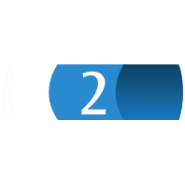 DefinicionesEn el Informe de operaciones se utilizan los siguientes términos:Número de Operaciones Monetarias: cantidad de movimientos, manejo o transferencias de dinero realizados por los clientes y/o usuarios de las entidades durante el periodo.Monto Total de las Operaciones: valor en millones de pesos de los movimientos, manejo o transferencias de dinero realizados por los clientes y/o usuarios de las entidades durante el periodo.Número de Operaciones no Monetarias: cantidad de consultas de saldo realizadas por los clientes de las entidades durante el periodo.Número Total de Operaciones: consolida el número de operaciones monetarias y el número de operaciones no monetarias realizadas por los clientes y/o usuarios de las entidades durante el periodo.Canal: es el medio que utilizan las entidades financieras para prestar sus servicios a los clientes y/o usuarios, tales como: oficinas, cajeros automáticos, Internet, datáfonos, audio respuesta, corresponsales bancarios, telefonía móvil, entre otros.Datáfono (POS): es el dispositivo empleado en establecimientos de comercio para realizar pagos y efectuar otras operaciones, conocido como POS por su sigla en inglés (Point Of Sale). Audio Respuesta (IVR): es el sistema telefónico que de manera interactiva suministra información y permite la realización de operaciones, conocido como IVR por su sigla en inglés (Interactive Voice Response).ACH: es el sistema que permite realizar transferencias electrónicas de dinero entre entidades financieras, mediante una cámara establecida para liquidar y compensar este tipo de movimientos. ACH es el acrónimo en inglés de Automated Clearing House.Pagos Automáticos: son las operaciones monetarias realizadas a través de débitos automáticos autorizados por los clientes de las entidades.Corresponsales Bancarios (CB): son las personas naturales o jurídicas contratadas para prestar servicios financieros a nombre de un establecimiento de crédito, bajo las condiciones establecidas en el Decreto 2672 de 2012.Telefonía Móvil (Banca Móvil): canal en el cual el dispositivo móvil es utilizado para realizar operaciones bien sea asociando su número de línea al servicio, o empleando apps (aplicaciones informáticas diseñadas para ser ejecutadas en teléfonos celulares, tabletas y otros dispositivos móviles).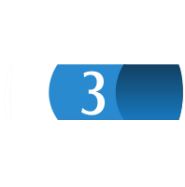 Resultados de la consolidación de los datos del semestre Resumen general del sistemaDe acuerdo con la información reportada a la SFC, en el primer semestre de 2021 el sistema financiero colombiano realizó 4.938.324.912 operaciones; 2.202.339.015 monetarias por $4.282 billones y 2.735.985.897 no monetarias.									             Montos en millones de pesosComparativo del semestre frente al periodo anteriorEn el primer semestre de 2021 el número de operaciones monetarias y los montos transados aumentaron en 5,8% y 4,9%, respectivamente, frente a lo registrado en el segundo semestre de 2020; a su vez, las operaciones no monetarias disminuyeron en un 12,8%. A continuación se muestran las variaciones desagregadas por canal:	* Algunas entidades retransmitieron los datos correspondientes al II semestre de 2020.Cifras en millones de pesos* Algunas entidades retransmitieron los datos correspondientes al II semestre de 2020.Resumen general por canal en el semestreEn el primer semestre de 2021 el mayor número de operaciones monetarias se realizó en el canal Telefonía móvil con 446.391.707 por $129,2 billones. Por monto de operaciones los primeros lugares los ocuparon los canales Internet y Oficinas, con $1.925,6 y $1.100,8 billones, respectivamente.Montos en millones de pesos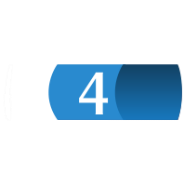 Comparativo semestral por tipo de canalComparativo semestral número de operaciones (monetarias y no monetarias) Comparativo semestral del total de operaciones(en millones)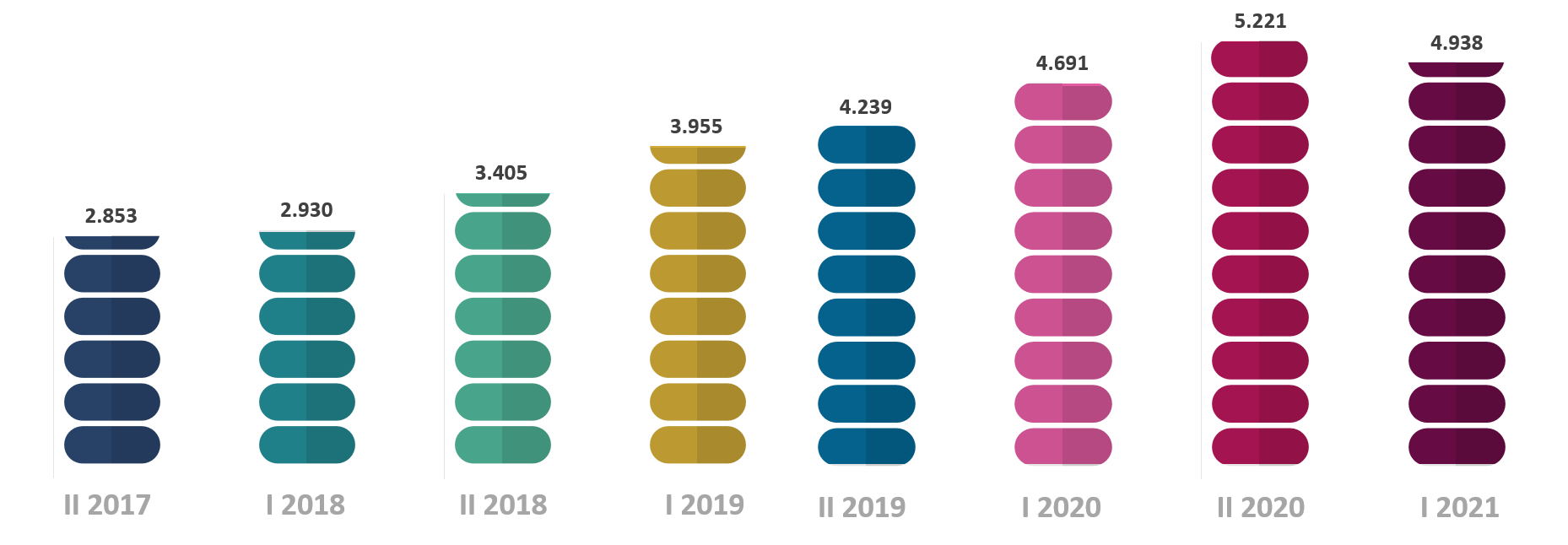 Participación porcentualComparativo semestral número de operaciones monetarias por canalComparativo semestral del total de operaciones monetarias(en millones)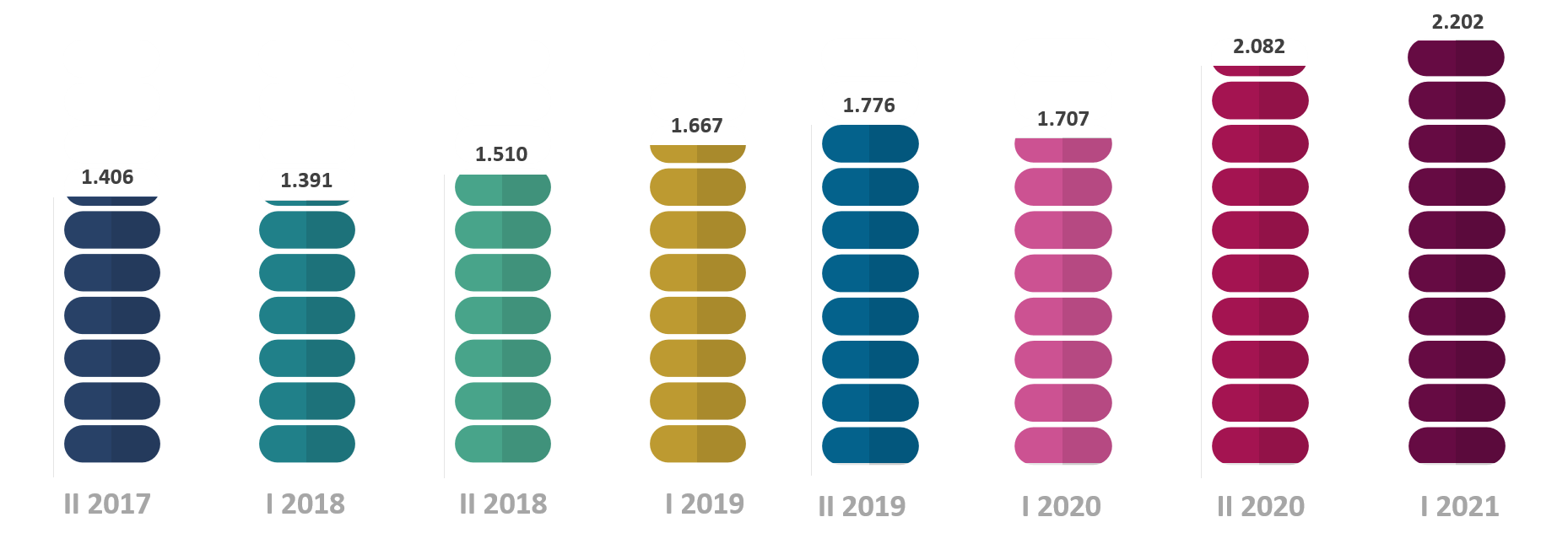 Participación porcentual Comparativo semestral número de operaciones no monetarias por canalComparativo semestral del total de operaciones no monetarias(en millones)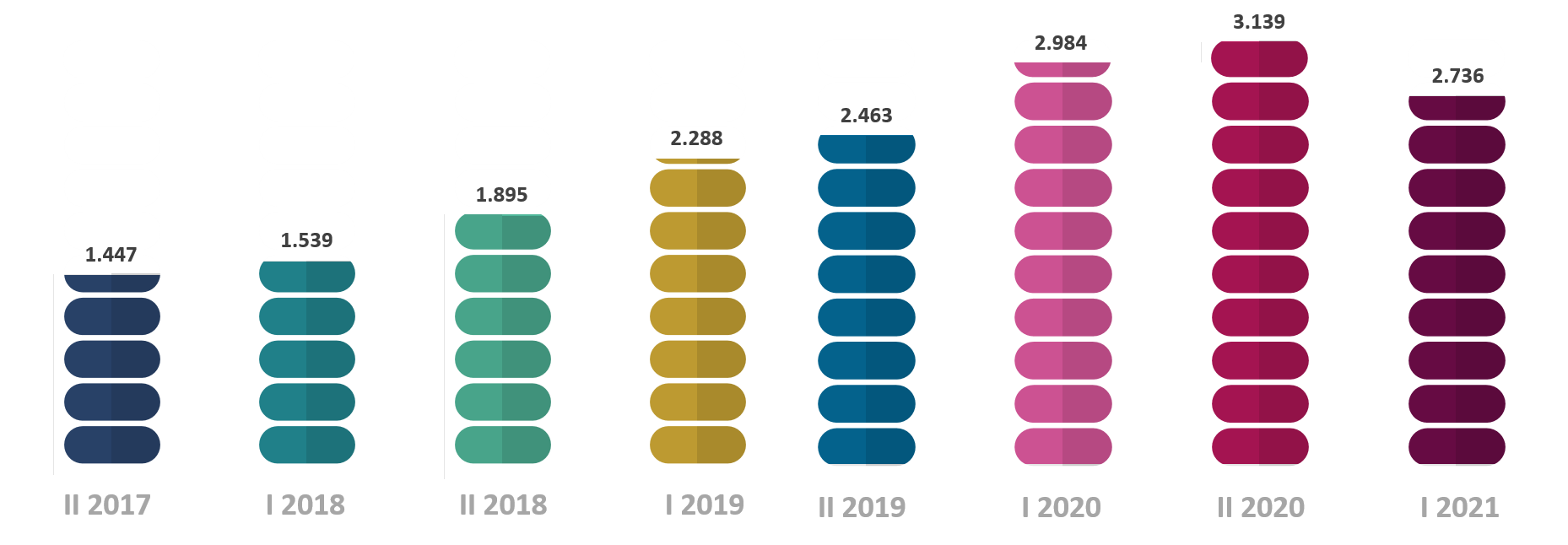 Participación porcentualComparativo semestral monto de operaciones por canalCifras en millones de pesosComparativo semestral del monto total de operaciones(en billones de pesos)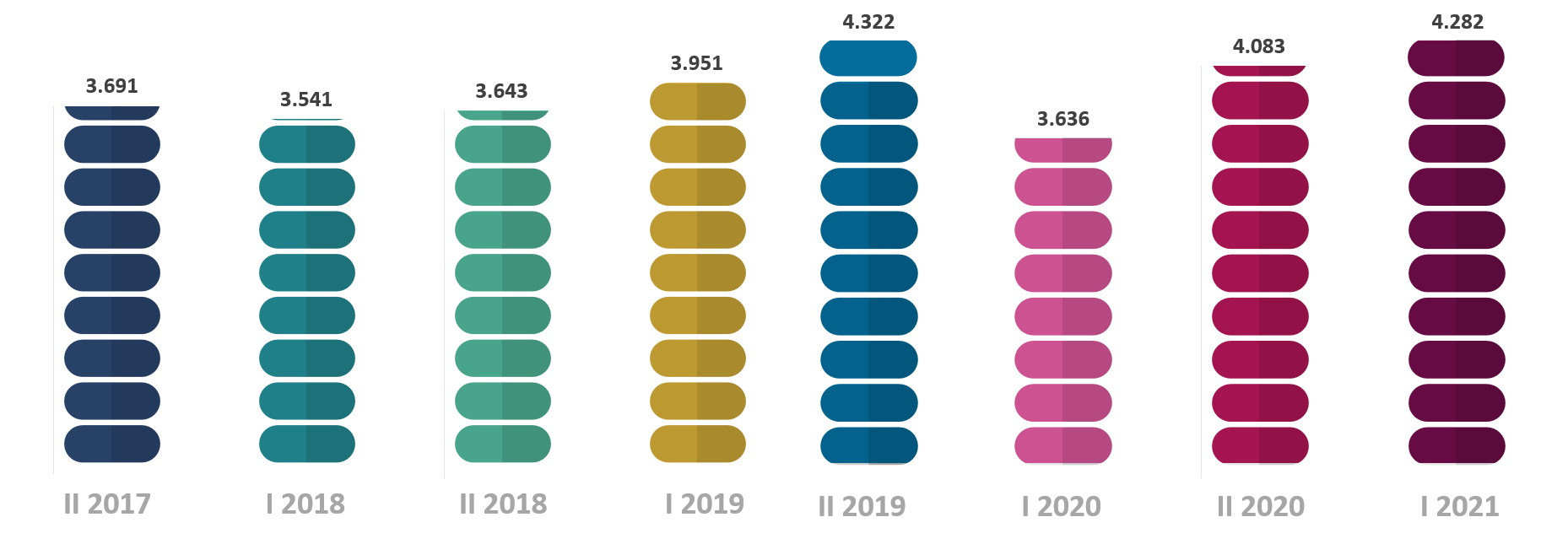 Participación porcentualMonto Promedio por OperaciónCifras en millones de pesos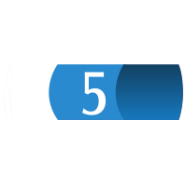 Entidades con mayor volumen de operaciones en el primer semestre de 2021Montos en millones de pesos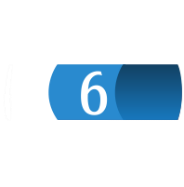 Resumen por tipo de canal en el primer semestre de 2021OficinasEl sistema financiero cuenta con 5.835 oficinas en las que se realizaron 183.582.403 operaciones; 169.742.157 monetarias por $1.100,8 billones y 13.840.246 no monetarias.      Montos en millones de pesos 	* Entidades que recaudan a través de otras redes.** Entidad que cuenta con terminales de autoservicio para consignación de monedas (alcancías Marranitos).Cajeros automáticosEn el sistema financiero operan 15.999 cajeros automáticos en los que se realizaron 372.461.936 operaciones; 345.792.585 monetarias por $128,2 billones y 26.669.351 no monetarias.         Montos en millones de pesos* Estas entidades prestan el servicio por cajeros automáticos de red no propia.DatáfonosEn el sistema financiero operan 788.820 datáfonos en los que se realizaron 413.476.972 operaciones; 403.723.712 monetarias por $63,8 billones y 9.753.260 no monetarias.Montos en millones de pesosCorresponsales En el sistema financiero operaron 204.086 corresponsales bancarios en los que se realizaron 299.270.960 operaciones monetarias por $115,4 billones.    Montos en millones de pesosInternetEl sistema financiero reportó 882.942.914 operaciones realizadas en el canal Internet; 335.483.638 monetarias por $1.922,6 billones y 547.459.276 no monetarias.									  Montos en millones de pesosTelefonía móvilEl sistema financiero reportó 2.569.435.139 operaciones realizadas en el canal Telefonía Móvil; 446.391.707 operaciones monetarias por $129,2 billones y 2.123.043.432 no monetarias.   Montos en millones de pesosACHEl sistema financiero reportó 108.785.828 operaciones monetarias realizadas en el canal ACH por $768,6 billones.									Montos en millones de pesosDébito automáticoEl sistema financiero reportó 92.680.693 operaciones monetarias realizadas en el canal Débito Automático por $50,1 billones.    Montos en millones de pesosAudio respuestaEl sistema financiero reportó 15.656.218 operaciones realizadas en el canal Audio Respuesta; 435.886 monetarias por $303.089 millones y 15.220.332 no monetarias.    Montos en millones de pesos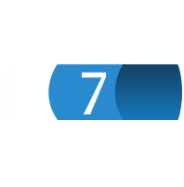 Resumen por tipo de entidad en el primer semestre de 2021Montos millones de pesosEstablecimientos bancariosLos establecimientos bancarios realizaron 4.809.445.403 operaciones; 2.155.294.940 monetarias por $4.255,4 billones y 2.654.150.463 no monetarias.La telefonía móvil es el canal más utilizado para realizar operaciones monetarias, se efectuaron 442.667.345 por $128,7 billones, seguido de los datáfonos con 390.013.303 por $59,7 billones. Audio Respuesta siguen siendo el canal menos utilizado para hacer operaciones monetarias, se registraron 337.596 por $186.837 millones.          Montos en millones de pesosDetalle de operaciones por entidad              Montos en millones de pesosCompañías de financiamientoLas compañías de financiamiento reportaron 41.850.007 operaciones; 26.846.774 monetarias por $18 billones y 15.003.233 no monetarias. El mayor número de operaciones monetarias se registró en los datáfonos con 10.054.483 por $3,7 billones. Montos en millones de pesosDetalle de operaciones por entidadMontos en millones de pesosCooperativas financierasLas cooperativas financieras reportaron 10.939.379 operaciones; 9.986.174 monetarias por $7,6 billones y 953.205 no monetarias. Los corresponsales bancarios fue el canal más utilizado por los clientes y usuarios, en ellos se realizaron 3.736.924 operaciones monetarias por $291.164 billones.Montos en millones de pesosDetalle de operaciones por entidad    Montos en millones de pesosSociedades Especializadas en Depósitos y Pagos ElectrónicosLas SEDPE reportaron 76.090.123 operaciones; 10.211.127 monetarias por $1,2 billones y 65.878.996 no monetarias. La telefonía móvil fue el canal más usado para operaciones monetarias, realizándose 3.629.869 por $430.920 millones.Montos en millones de pesos          * Coink cuenta con terminales de autoservicio para consignación de monedas (alcancías Marranitos).Detalle de operaciones por entidadMontos en millones de pesosAdministradoras de sistemas de pago de bajo valorLas administradoras de sistemas de pago de bajo valor (ACH Colombia, ATH, Credibanco, Redeban Multicolor, Tecnibanca, Visionamos y Assenda Red) reportaron 1.036.337.358 operaciones; 1.025.353.706 monetarias por $901,6 billones y 10.983.652 no monetarias.El mayor número de operaciones monetarias se realizó en los datáfonos con 759.684.567 por $65,4 billones. Los mayores montos transados se realizaron por pagos automáticos con $808,8 billones en 186.583.280 operaciones.Montos en millones de pesosDetalle de operaciones por entidad                                                                                                          Montos en millones de pesosBanco de la RepúblicaEl Banco de la República reportó 5.577.616 operaciones monetarias realizadas por el canal ACH, por $115,8 billones.CanalCantidadNúmero total de operacionesMonto de operacionesTelefonía Móvil2.569.435.139129.227.014Internet882.942.9141.925.676.030Datáfonos788.820413.476.97263.835.781Cajeros Automáticos15.999372.461.936128.247.388Corresponsales Bancarios204.086299.270.960115.457.570Oficinas5.835183.614.2521.100.832.999ACH108.785.828768.671.387Débito Automático92.680.69350.102.047Audio Respuesta15.656.218303.094TotalTotal4.938.324.9124.282.353.310Variación en operaciones monetariasVariación en operaciones monetariasVariación en operaciones monetariasVariación en operaciones monetariasVariación en operaciones monetariasCanalII 2020I 2021VariaciónVar %Telefonía Móvil*383.364.917446.391.70763.026.79016,4%Datáfonos363.499.542403.723.71240.224.17011,1%Cajeros Automáticos360.740.648345.792.585-14.948.063-4,1%Internet*343.403.608335.483.638-7.919.970-2,3%Corresponsales Bancarios271.516.423299.270.96027.754.53710,2%Oficinas165.533.293169.774.0064.240.7132,6%ACH105.546.023108.785.8283.239.8053,1%Débito Automático87.568.53292.680.6935.112.1615,8%Audio Respuesta579.224435.886-143.338-24,7%Total2.081.752.2102.202.339.015120.586.8055,8%Variación en montos de las operacionesVariación en montos de las operacionesVariación en montos de las operacionesVariación en montos de las operacionesVariación en montos de las operacionesCanalII 2020I 2021VariaciónVar %Internet*1.845.350.1671.925.676.03080.325.8634,4%Oficinas1.050.353.5121.100.832.99950.479.4874,8%ACH723.490.470768.671.38745.180.9176,2%Telefonía Móvil*108.808.582129.227.01420.418.43218,8%Cajeros Automáticos140.072.018128.247.388-11.824.630-8,4%Corresponsales Bancarios110.277.283115.457.5705.180.2874,7%Datáfonos59.325.20363.835.7814.510.5787,6%Débito Automático45.350.59750.102.0474.751.45010,5%Audio Respuesta327.105303.094-24.011-7,3%Total4.083.354.9384.282.353.310198.998.3724,9%Variación en operaciones no monetariasVariación en operaciones no monetariasVariación en operaciones no monetariasVariación en operaciones no monetariasVariación en operaciones no monetariasCanalII 2020I 2021VariaciónVar %Telefonía Móvil2.365.727.256 2.123.043.432 -242.683.824 -10,3%Internet701.119.720 547.459.276 -153.660.444 -21,9%Cajeros Automáticos29.956.349 26.669.351 -3.286.998 -11,0%Audio Respuesta17.966.458 15.220.332 -2.746.126 -15,3%Oficinas14.976.461 13.840.246 -1.136.215 -7,6%Datáfonos9.158.165 9.753.260 595.095 6,5%Total3.138.904.409 2.735.985.897 -402.918.512 -12,8%CanalNúmero de operaciones monetariasNúmero de operaciones no monetariasNúmero total de operacionesMonto de operacionesTelefonía Móvil446.391.7072.123.043.4322.569.435.139129.227.014Datáfonos403.723.7129.753.260413.476.97263.835.781Cajeros Automáticos345.792.58526.669.351372.461.936128.247.388Internet335.483.638547.459.276882.942.9141.925.676.030Corresponsales Bancarios299.270.9600299.270.960115.457.570Oficinas169.774.00613.840.246183.614.2521.100.832.999ACH108.785.8280108.785.828768.671.387Débito Automático92.680.693092.680.69350.102.047Audio Respuesta435.88615.220.33215.656.218303.094Total2.202.339.0152.735.985.8974.938.324.9124.282.353.310II 2017I 2018II 2018I 2019II 2019I 2020II 2020I 2021Telefonía Móvil188.181.1631.069.171.0941.313.332.5111.667.229.0141.900.429.0932.481.365.9292.749.092.1732.569.435.139Internet1.351.565.982582.546.069718.654.424851.922.003826.520.850951.927.2441.044.523.328882.942.914Datáfonos296.270.091298.382.117337.876.477362.795.179390.857.055319.558.428372.657.707413.476.972Cajeros Automáticos424.270.876402.381.662416.586.121452.028.751450.569.019355.435.095390.696.997372.461.936Corresponsales Bancarios126.597.637150.192.998174.971.437185.499.176219.801.069209.060.299271.516.423299.270.960Oficinas301.418.952273.483.370277.058.841269.032.677266.814.536180.977.090180.509.754183.614.252ACH54.707.36554.263.21957.823.80056.365.73565.557.07882.063.336105.546.023108.785.828Débito Automático56.605.93956.310.02666.049.38267.062.30176.331.77978.165.50587.568.53292.680.693Audio Respuesta53.054.81543.253.11443.143.98543.057.74942.343.53032.065.27518.545.68215.656.218Total2.852.672.8202.929.983.6693.405.496.9783.954.992.5854.239.224.0094.690.618.2015.220.656.6194.938.324.912Participación operaciones monetarias y no monetarias por canalParticipación operaciones monetarias y no monetarias por canalParticipación operaciones monetarias y no monetarias por canalParticipación operaciones monetarias y no monetarias por canalParticipación operaciones monetarias y no monetarias por canalParticipación operaciones monetarias y no monetarias por canalParticipación operaciones monetarias y no monetarias por canalParticipación operaciones monetarias y no monetarias por canalParticipación operaciones monetarias y no monetarias por canalII 2017I 2018II 2018I 2019II 2019I 2020II 2020I 2021Telefonía Móvil6,6%36,5%38,6%42,2%44,8%52,9%52,7%52,0%Internet47,4%19,9%21,1%21,5%19,5%20,3%20,0%17,9%Datáfonos10,4%10,2%9,9%9,2%9,2%6,8%7,1%8,4%Cajeros Automáticos14,9%13,7%12,2%11,4%10,6%7,6%7,5%7,5%Corresponsales Bancarios4,4%5,1%5,1%4,7%5,2%4,5%5,2%6,1%Oficinas10,6%9,3%8,1%6,8%6,3%3,9%3,5%3,7%ACH1,9%1,9%1,7%1,4%1,5%1,7%2,0%2,2%Débito Automático2,0%1,9%1,9%1,7%1,8%1,7%1,7%1,9%Audio Respuesta1,9%1,5%1,3%1,1%1,0%0,7%0,4%0,3%Total100%100%100%100%100%100%100%100%II 2017I 2018II 2018I 2019II 2019I 2020II 2020I 2021Telefonía Móvil20.372.79156.418.04374.465.04897.306.072125.941.859223.522.934383.364.917446.391.707Datáfonos284.355.527282.963.987310.253.178353.136.964381.685.988311.358.845363.499.542403.723.712Cajeros Automáticos376.132.537356.755.449371.140.082406.267.383407.663.034323.009.955360.740.648345.792.585Internet207.060.449183.459.543195.701.298250.544.468251.695.379313.077.931343.403.608335.483.638Corresponsales Bancarios126.597.637150.192.998174.971.437185.499.176219.801.069209.060.299271.516.423299.270.960Oficinas277.730.929249.002.515258.128.036249.640.286246.252.398165.809.826165.533.293169.774.006ACH54.707.36554.263.21957.823.80056.365.73565.557.07882.063.336105.546.023108.785.828Débito Automático56.605.93956.310.02666.049.38267.062.30176.331.77978.165.50587.568.53292.680.693Audio Respuesta2.225.7601.696.3861.497.9261.436.4881.257.187969.700579.224435.886Total1.405.788.9341.391.062.1661.510.030.1871.667.258.8731.776.185.7711.707.038.3312.081.752.2102.202.339.015Participación operaciones monetarias por canalParticipación operaciones monetarias por canalParticipación operaciones monetarias por canalParticipación operaciones monetarias por canalParticipación operaciones monetarias por canalParticipación operaciones monetarias por canalParticipación operaciones monetarias por canalParticipación operaciones monetarias por canalParticipación operaciones monetarias por canalII 2017I 2018II 2018I 2019II 2019I 2020II 2020I 2021Telefonía Móvil1,4%4,1%4,9%5,8%7,1%13,1%18,4%20,3%Datáfonos20,2%20,3%20,5%21,2%21,5%18,2%17,5%18,3%Cajeros Automáticos26,8%25,6%24,6%24,4%23,0%18,9%17,3%15,7%Internet14,7%13,2%13,0%15,0%14,2%18,3%16,5%15,2%Corresponsales Bancarios9,0%10,8%11,6%11,1%12,4%12,2%13,0%13,6%Oficinas19,8%17,9%17,1%15,0%13,9%9,7%8,0%7,7%ACH3,9%3,9%3,8%3,4%3,7%4,8%5,1%4,9%Débito Automático4,0%4,0%4,4%4,0%4,3%4,6%4,2%4,2%Audio Respuesta0,2%0,1%0,1%0,1%0,1%0,1%0,03%0,03%Total100%100%100%100%100%100%100%100%II 2017I 2018II 2018I 2019II 2019I 2020II 2020I 2021Telefonía Móvil167.808.3721.012.753.0511.238.867.4631.569.922.9421.774.487.2342.257.842.9952.365.727.2562.123.043.432Internet1.144.505.533399.086.526522.953.126601.377.535574.825.471638.849.313701.119.720547.459.276Cajeros Automáticos48.138.33945.626.21345.446.03945.761.36842.905.98532.425.14029.956.34926.669.351Audio Respuesta50.829.05541.556.72841.646.05941.621.26141.086.34331.095.57517.966.45815.220.332Oficinas23.688.02324.480.85518.930.80519.392.39120.562.13815.167.26414.976.46113.840.246Datáfonos11.914.56415.418.13027.623.2999.658.2159.171.0678.199.5839.158.1659.753.260Total1.446.883.8861.538.921.5031.895.466.7912.287.733.7122.463.038.2382.983.579.8703.138.904.4092.735.985.897Participación operaciones no monetarias por canalParticipación operaciones no monetarias por canalParticipación operaciones no monetarias por canalParticipación operaciones no monetarias por canalParticipación operaciones no monetarias por canalParticipación operaciones no monetarias por canalParticipación operaciones no monetarias por canalParticipación operaciones no monetarias por canalParticipación operaciones no monetarias por canalII 2017I 2018II 2018I 2019II 2019I 2020II 2020I 2021Telefonía Móvil11,6%65,8%65,4%68,6%72,0%75,7%75,4%77,6%Internet79,1%25,9%27,6%26,3%23,3%21,4%22,3%20,0%Cajeros Automáticos3,3%3,0%2,4%2,0%1,7%1,1%1,0%1,0%Audio Respuesta3,5%2,7%2,2%1,8%1,7%1,0%0,6%0,6%Oficinas1,6%1,6%1,0%0,8%0,8%0,5%0,5%0,5%Datáfonos0,8%1,0%1,5%0,4%0,4%0,3%0,3%0,4%Total100%100%100%100%100%100%100%100%II 2017I 2018II 2018I 2019II 2019I 2020II 2020I 2021Internet1.309.980.4161.340.925.6931.420.591.5331.687.154.4901.695.875.2481.647.517.9981.845.350.1671.925.676.030Oficinas1.566.597.9541.377.687.1451.313.027.7691.329.687.5141.569.683.9071.002.375.7421.050.353.5121.100.832.999ACH548.639.101542.035.641594.460.096584.265.432667.024.916637.844.240723.490.470768.671.387Telefonía Móvil6.256.52625.257.34831.810.81041.270.23450.767.96968.514.831108.808.582129.227.014Cajeros Automáticos128.363.108123.873.036130.375.915141.204.299146.621.801117.701.253140.072.018128.247.388Corresponsales Bancarios44.432.10250.451.01962.949.83868.248.76985.976.58976.775.304110.277.283115.457.570Datáfonos50.405.40748.878.78052.872.81456.546.12163.256.97547.923.92059.325.20363.835.781Débito Automático34.693.06630.764.15336.157.11541.772.92441.870.56237.016.69145.350.59750.102.047Audio Respuesta1.245.8551.091.0651.005.541917.509786.816415.132327.105303.094Total3.690.613.5403.540.963.8843.643.251.4363.951.067.2964.321.864.7883.636.085.1144.083.354.9384.282.353.310Participación monto de operaciones por canalParticipación monto de operaciones por canalParticipación monto de operaciones por canalParticipación monto de operaciones por canalParticipación monto de operaciones por canalParticipación monto de operaciones por canalParticipación monto de operaciones por canalParticipación monto de operaciones por canalParticipación monto de operaciones por canalII 2017I 2018II 2018I 2019II 2019I 2020II 2020I 2021Internet35,5%37,9%39,0%42,7%39,2%45,3%45,2%45,0%Oficinas42,4%38,9%36,0%33,7%36,3%27,6%25,7%25,7%ACH14,9%15,3%16,3%14,8%15,4%17,5%17,7%17,9%Telefonía Móvil0,2%0,7%0,9%1,0%1,2%1,9%2,7%3,0%Cajeros Automáticos3,5%3,5%3,6%3,6%3,4%3,2%3,4%3,0%Corresponsales Bancarios1,2%1,4%1,7%1,7%2,0%2,1%2,7%2,7%Datáfonos1,4%1,4%1,5%1,4%1,5%1,3%1,5%1,5%Débito Automático0,9%0,9%1,0%1,1%1,0%1,0%1,1%1,2%Audio Respuesta0,03%0,03%0,03%0,02%0,02%0,01%0,01%0,01%Total100%100%100%100%100%100%100%100%II 2017I 2018II 2018I 2019II 2019I 2020II 2020I 2021ACH10,010,010,310,410,27,86,97,1Oficinas5,65,55,15,36,46,06,36,5Internet6,37,37,36,76,75,35,45,7Audio Respuesta0,60,60,70,60,60,40,60,7Débito Automático0,60,50,50,60,50,50,50,5Corresponsales Bancarios0,40,30,40,40,40,40,40,4Cajeros Automáticos0,30,30,40,30,40,40,40,4Telefonía Móvil0,30,40,40,40,40,30,30,3Datáfonos0,20,20,20,20,20,20,20,2N°EntidadNúmero de operaciones monetariasNúmero de operaciones no monetariasNúmero total de operacionesMonto de operaciones1Bancolombia1.033.825.4341.531.103.3842.564.928.8181.367.845.5682Banco Davivienda393.596.008406.801.184800.397.192589.885.9433BBVA Colombia186.697.570205.471.824392.169.394493.560.2614Banco de Bogotá136.407.932259.653.651396.061.583520.591.2945Scotiabank Colpatria92.537.21233.716.159126.253.371170.376.0016Banco de Occidente64.860.32633.019.15797.879.483553.937.8387Banco Caja Social55.694.03136.997.60892.691.63969.918.6658Banco AV Villas51.098.39253.325.244104.423.63665.004.0879Banco Popular34.515.2145.318.20039.833.41484.672.06410Banco Agrario24.497.23132.670.22357.167.45461.628.19311Itaú19.738.88322.455.91742.194.80053.610.09212Citibank19.351.661258.21519.609.876100.917.84413Tuya17.064.33613.550.54930.614.8857.051.28414Banco Falabella12.537.7016.187.01018.724.7118.501.45915Movii9.937.55165.348.67275.286.2231.142.52116Giros & Finanzas8.280.237827.0769.107.3136.928.50917Banco GNB Sudameris6.889.2774.666.00211.555.27970.530.14418Banco Serfinanza5.984.28013.934.36619.918.6463.761.08019Bancoomeva5.266.6413.850.3279.116.96810.858.21220Cooperativa Financiera de Antioquia3.354.08052.1743.406.2541.288.351TotalTotal2.182.133.9972.729.206.9424.911.340.9394.242.009.410N°EntidadNúmero de operaciones monetariasNúmero de operaciones no monetariasNúmero total de operacionesMonto de operacionesNúmero de oficinas1Banco Agrario14.079.8343.465.11717.544.95136.574.0947902Bancolombia47.817.96465.33247.883.296401.356.8746473Banco Davivienda24.054.193160.21424.214.407110.042.8725254Banco de Bogotá15.574.831271.51515.846.346143.094.5315195BBVA Colombia6.115.8311.6446.117.475118.876.3124166Banco AV Villas8.070.854438.6718.509.52515.756.3973187Bancamía2.167.77735.7882.203.5651.191.2082688Banco Caja Social14.314.6083.088.06117.402.66930.397.8552569Banco Popular5.109.031834.9005.943.93118.264.18720610Banco de Occidente5.692.107268.2915.960.398155.930.52120111Giros & Finanzas5.890.9088.0395.898.9475.662.71119412Banco Mundo Mujer2.528.94123.6792.552.6202.099.86017713Banco W801.6400801.640549.21915514Scotiabank Colpatria4.263.15904.263.15915.108.97514215Mibanco355.3910355.391473.91811916Banco GNB Sudameris2.099.9311.882.4003.982.33112.860.33810617Itaú1.283.416767.2752.050.69111.208.85810518Crezcamos315.777192.882508.659292.8789619Banco Falabella2.919.314361.3643.280.6783.195.8599320Bancoomeva977.4890977.4893.838.8217821Cotrafa Financiera1.214.37401.214.374901.9005722Confiar Cooperativa Financiera1.421.80456.9811.478.7852.037.9475623Cooperativa Financiera de Antioquia210.6420210.642459.9424824Banco Pichincha497.12569.186566.3111.284.1454625JFK Cooperativa Financiera748.38344.903793.2861.369.3574126Financiera Juriscoop336.01530336.0452.528.9183627Banco Credifinanciera1.10301.1035.5912628Banco Serfinanza206.1411.671.5991.877.7401.576.3812429Coofinep Cooperativa Financiera135.5890135.589238.0512130Coltefinanciera35.751035.751222.9231731Finandina65.584065.584228.8941332Financiera Dann Regional509050918.2211333Coopcentral105.555132.375237.930656.3961234Citibank14.467014.4672.113.077135Tuya315.4470315.447246.334136Banco Santander652065289.723137Banco J.P. Morgan Colombia2002078.561138Credifamilia*0000739GM Financial Colombia*0000140RCI Colombia*0000141La Hipotecaria*0000142Coink**31.849031.8493500TotalTotal169.774.006 13.840.246 183.614.252 1.100.832.999 5.835 N°EntidadNúmero de operaciones monetariasNúmero de operaciones no monetariasNúmero total de operacionesMonto de operacionesNúmero de cajeros automáticos1Bancolombia148.937.06512.789.310161.726.37553.797.6294.9642Banco Davivienda57.277.9452.260.53859.538.48322.594.0502.2103Banco de Bogotá29.815.6172.168.62231.984.23910.599.3421.7024BBVA Colombia33.791.2792.006.46035.797.73912.836.6581.2915Banco Popular17.298.6251.233.97118.532.5966.432.5217736Banco Caja Social15.781.1232.102.53717.883.6605.530.2367377Scotiabank Colpatria10.434.5481.111.07811.545.6265.016.6897328Banco AV Villas17.186.4601.334.29518.520.7555.969.2545639Banco de Occidente5.449.048315.7425.764.7902.055.82927810Itaú2.702.38164.5962.766.977928.70512411Banco Falabella1.448.82499.7521.548.576359.0586612Banco Pichincha373.23319.947393.180186.0044613Banco GNB Sudameris*1.716.630219.7761.936.406546.618014Financiera Juriscoop*292.62313.368305.991412.712015Bancoomeva*753.01436.498789.512247.977016Tuya*442.1170442.117183.433017Mibanco*377.1330377.133103.314018Confiar Cooperativa Financiera*424.70142.733467.43479.815019Banco Agrario*224.439807.1361.031.57562.276020Banco Serfinanza*179.39713.355192.75258.334021Giros & Finanzas*162.6107.334169.94452.791022Movii*190.4260190.42634.249023Cooperativa Financiera de Antioquia*104.7920104.79233.858024Cotrafa Financiera*111.09512.514123.60932.923025Coopcentral*78.4683.95882.42630.240026Finandina*103.604441104.04528.555027Banco Mundo Mujer*55.8241.02556.84913.725028Bancamía*49.0501.55250.60211.538029Coofinep Cooperativa Financiera*11.34482212.1663.873030Aval Soluciones Digitales*10.812010.8122.004031Coltefinanciera*5.3031.9427.2451.996032Banco Credifinanciera*2.827472.8741.105033Tecnipagos*h228223077034Tecnibanca00002.513TotalTotal345.792.58526.669.351372.461.936128.247.38815.999N°EntidadNúmero de operaciones monetariasNúmero de operaciones no monetariasNúmero total de operacionesMonto de operacionesNúmero de datafonos1Banco de Bogotá22.454.75923.60122.478.3603.038.5361.8212Banco AV Villas8.786.646338.3599.125.0052.385.5909513Bancoomeva1.040.52251.4861.092.008201.0703184Tecnipagos3.15503.1553492255Tuya9.715.284546.72510.262.0093.695.7911556Banco Pichincha173.616226.091399.70727.001837Coltefinanciera21.40519921.6043.555528Bancolombia172.432.9852.672.266175.105.25122.978.75409Banco Davivienda64.530.4823.626.50968.156.9919.396.818010Banco de Occidente21.880.906021.880.9067.693.864011Scotiabank Colpatria29.881.643029.881.6434.673.292012BBVA Colombia35.644.507035.644.5074.221.228013Banco Serfinanza4.901.40804.901.4081.249.611014Banco Caja Social9.540.280528.78710.069.0671.144.763015Itaú7.358.56907.358.569709.076016Banco Falabella1.913.8351.457.5883.371.423673.039017Banco Popular4.721.834100.4634.822.297636.644018Banco Agrario1.593.505119.6271.713.132328.781019Movii3.298.55703.298.557326.610020Banco GNB Sudameris943.32116.179959.500140.083021Citibank1.674.17001.674.170119.971022Finandina397.2510397.25178.240023Confiar Cooperativa Financiera213.56983213.65228.212024Financiera Juriscoop163.3890163.38922.846025Cotrafa Financiera73.30836.560109.86821.495026Giros & Finanzas154.4050154.40518.761027Banco Mundo Mujer102.511277102.7889.677028Cooperativa Financiera de Antioquia39.073039.0735.257029Coopcentral29.8016.99936.8003.040030Bancamía6.60406.6041.761031Coofinep Cooperativa Financiera5.5161.4616.977820032Aval Soluciones Digitales22.748022.748803033Banco Credifinanciera4.14804.148443034Assenda Red0000035Credibanco0000420.66436Redeban Multicolor0000362.98337Visionamos00001.568Total403.723.7129.753.260413.476.97263.835.781788.820N°EntidadNúmero de operaciones monetariasMonto de operacionesNúmero de corresponsales1Banco de Occidente19.393.635 4.987.450 27.775 2Scotiabank Colpatria12.370.585 1.690.720 19.971 3Bancolombia198.935.037 92.645.425 19.282 4BBVA Colombia1.885.914 700.422 14.998 5Banco Davivienda16.163.719 2.801.856 12.124 6Banco W610.571 310.910 11.867 7Bancamía214.995 56.079 10.820 8Cooperativa Financiera de Antioquia2.946.096 258.862 9.641 9Banco Agrario4.703.436 1.606.426 8.694 10Movii1.571.700 246.689 8.220 11Citibank1.933.592 243.026 7.910 12Banco Pichincha54.797 24.233 7.330 13Tecnipagos724 80 7.128 14Banco de Bogotá18.971.337 3.764.554 6.404 15Banco Falabella S.A.1.956.861 696.640 6.203 16Pagos GDE8.212 2.958 4.840 17Giros & Finanzas1.752.984 898.427 4.435 18Confiar Cooperativa Financiera90.342 18.930 3.889 19Itaú73.686 26.945 3.693 20Banco Caja Social6.473.273 1.225.464 2.549 21Coofinep Cooperativa Financiera700.486 13.371 2.420 22Banco AV Villas1.903.205 668.376 2.096 23Banco Serfinanza94.601 14.566 722 24Tuya4.802.615 2.058.592 538 25Mibanco210.916 79.143 215 26Crezcamos14.546 3.317 201 27Banco Popular1.255.308 344.366 81 28Coink2.912 304 36 29Credifamilia80.915 36.701 3 30Bancoomeva93.960 32.738 1 TotalTotal299.270.960 115.457.586 204.086 N°EntidadNúmero de operaciones monetariasNúmero de operaciones no monetariasNúmero total de operacionesMonto de operaciones1Bancolombia159.106.684 249.407.826 408.514.510 599.015.225 2Banco Davivienda71.366.897 28.506.937 99.873.834 296.412.536 3Banco de Bogotá28.671.045 111.428.669 140.099.714 289.105.659 4BBVA Colombia24.731.622 35.394.883 60.126.505 232.051.774 5Scotiabank Colpatria11.990.489 8.487.928 20.478.417 89.110.676 6Citibank7.812.532 249.965 8.062.497 67.168.339 7Banco AV Villas6.528.716 19.057.612 25.586.328 27.505.126 8Itaú5.280.719 14.090.614 19.371.333 25.585.174 9Banco Caja Social5.046.898 8.975.296 14.022.194 17.324.391 10Banco de Occidente3.278.601 25.070.840 28.349.441 193.434.299 11Banco Falabella3.228.665 3.455.073 6.683.738 1.786.093 12Banco Agrario3.169.16322.910.66926.079.83217.918.12013Banco Popular1.117.921 254.916 1.372.837 19.318.904 14Bancoomeva794.304 1.052.019 1.846.323 5.441.714 15Banco Serfinanza567.618 3.560.828 4.128.446 383.704 16Tuya534.033 10.672.333 11.206.366 271.739 17Confiar Cooperativa Financiera437.363 153.724 591.087 405.935 18Finandina394.616 0 394.616 302.690 19Banco GNB Sudameris381.491 1.983.240 2.364.731 30.882.815 20Banco Pichincha262.411 1.455.551 1.717.962 1.099.949 21Giros & Finanzas196.390 744.525 940.915 155.450 22Banco Santander150.663 119.135 269.798 9.342.036 23Aval Soluciones Digitales135.110 111.548 246.658 2.814 24Coopcentral103.225 74.685 177.910 1.023.475 25Cotrafa Financiera73.566 0 73.566 42.590 26GM Financial Colombia47.159 7.932 55.091 61.683 27Cooperativa Financiera de Antioquia30.430 5.425 35.855 49.277 28Banco Credifinanciera18.327 18.921 37.248 355.690 29Financiera Juriscoop10.334 167.173 177.507 19.657 30Pagos GDE6.359 0 6.359 80.300 31Coofinep Cooperativa Financiera5.038 0 5.038 4.574 32Bancamía4.107 27.469 31.576 7.766 33Coltefinanciera635 9.456 10.091 2.205 34Financiera Dann Regional337 2.624 2.961 3.577 35Coink.162 1.338 1.500 38 36Banco J.P. Morgan Colombia8 122 130 36 TotalTotal335.483.638547.459.276882.942.9141.925.676.030N°EntidadNúmero de operaciones monetariasNúmero de operaciones no monetariasNúmero total de operacionesMonto de operaciones1Bancolombia277.447.7881.262.074.3341.539.522.12286.963.3732Banco Davivienda124.387.927370.630.337495.018.26422.926.6793BBVA Colombia22.272.857168.067.235190.340.09210.306.6734Banco de Bogotá8.060.852145.650.987153.711.8393.270.1055Scotiabank Colpatria4.605.60518.592.33623.197.9412.604.0526Movii3.619.95265.348.67268.968.624428.7827Banco AV Villas1.827.82432.156.30733.984.131339.4818Banco Caja Social1.165.02821.606.66322.771.691294.3539Itaú827.4457.372.3238.199.768743.60410Banco Falabella637.452729.3941.366.846386.27211Banco Popular396.1302.750.5613.146.691132.18012Banco de Occidente352.6817.241.7917.594.472268.20713Bancoomeva304.2212.710.3243.014.545196.03414Banco Agrario153.5515.234.9225.388.473188.08115Banco GNB Sudameris113.971552.977666.94886.05516Confiar Cooperativa Financiera73.627511.480585.10726.43817Banco Mundo Mujer50.705168.364219.06927.89418Bancamía44.260784.772829.0329.65619Finandina19.0481.551.2261.570.27410.25220Financiera Juriscoop10.315218.907229.22213.82321Cooperativa Financiera de Antioquia9.11745.58554.7022.47322Pagos GDE4.72704.7271.90623Coink3.050417.436420.48619224Tecnipagos2.14002.1403825Cotrafa Financiera1.17201.17226326Giros & Finanzas26232.19632.45814827Banco Serfinanza08.594.3038.594.3030TotalTotal446.391.7072.123.043.4322.569.435.139129.227.014N°EntidadNúmero de operaciones monetariasMonto de operaciones1Banco Davivienda23.965.774120.082.4292Scotiabank Colpatria17.272.67651.306.7563Bancolombia13.365.830107.220.5494Banco de Occidente8.526.562188.970.5255Banco de Bogotá8.298.89564.952.2656Citibank7.885.50831.163.8537BBVA Colombia6.913.68180.781.4028Banco AV Villas6.149.91012.111.5289Banco Popular4.486.02039.513.19110Banco Caja Social2.454.27213.036.14311Itaú2.124.48514.337.29412Banco GNB Sudameris1.619.35325.979.14013Movii1.256.916106.18914Tuya1.254.840595.39315Bancoomeva1.009.745677.81816Banco Falabella426.2181.403.44817Banco Agrario420.5274.689.01318Banco Pichincha408.6172.410.61919Coopcentral310.4771.818.19020Confiar Cooperativa Financiera243.402768.27921Banco Santander172.4765.330.61822Cotrafa Financiera57.054159.82923Banco Serfinanza34.949478.38024Aval Soluciones Digitales29.9352.98825Giros & Finanzas24.38823.96626Banco Credifinanciera15.306294.84727Bancamía13.69778.31828Financiera Juriscoop12.37770.59429Pagos GDE9.6724.35330Mibanco8.42014.82631Coltefinanciera7.676190.41732Cooperativa Financiera de Antioquia2.97693.24533Coink1.78129034Coofinep Cooperativa Financiera1.4054.63935Banco J.P. Morgan Colombia836TotalTotal               108.785.828                 768.671.370 N°EntidadNúmero de operaciones monetariasMonto de operaciones1BBVA Colombia55.341.49233.785.7572Bancolombia15.595.2293.778.9953Banco Davivienda11.789.3905.603.2034Banco de Bogotá4.516.9992.762.9575Scotiabank Colpatria1.694.754807.2266Banco Caja Social918.548965.4557Banco AV Villas644.777268.3318JFK Cooperativa Financiera495.115192.9809Banco Mundo Mujer334.98312.03410Bancoomeva293.386222.03711Banco de Occidente280.086589.98612Banco Agrario152.776261.48213Banco Popular114.88826.04614GM Financial Colombia107.882101.51915Itaú87.98870.15516Cotrafa Financiera65.2925.13617Mibanco54.57411.89418Bancamía50.9003.07719Financiera Juriscoop36.64828.46520Citibank31.392109.57521Coofinep Cooperativa Financiera16.7521.79022Banco GNB Sudameris14.57335.08723Confiar Cooperativa Financiera11.79780124Cooperativa Financiera de Antioquia10.954385.43425Banco Falabella6.5321.04726Banco Pichincha5.12744.18627Coltefinanciera2.60520828Coopcentral2.54725.16629Banco Credifinanciera9801.25030Finandina79527631Banco W76639032Banco Serfinanza166102TotalTotal92.680.69350.102.047N°EntidadNúmero de operaciones monetariasNúmero de operaciones no monetariasNúmero total de operacionesMonto de operaciones1Bancolombia186.8524.094.3164.281.16888.7382Giros & Finanzas98.29034.982133.272116.2523Banco Davivienda59.6811.616.6491.676.33025.4964Banco de Bogotá43.597110.257153.8543.3415Scotiabank Colpatria23.7535.524.8175.548.57057.6116Banco Popular15.457143.389158.8464.0197Banco de Occidente6.700122.493129.1937.1518Banco W96709671689BBVA Colombia3871.6021.9893110Itaú194161.109161.30327811Banco GNB Sudameris711.43011.437412Banco Caja Social1696.264696.265013Tuya02.331.4912.331.491014Banco Agrario0132.752132.752015Banco Serfinanza094.28194.281016Banco Falabella083.83983.839017Confiar Cooperativa Financiera039.77039.770018GM Financial Colombia09.6099.609019Citibank08.2508.250020Coltefinanciera01.4861.486021Cooperativa Financiera de Antioquia01.1641.164022Coopcentral03823820TotalTotal435.88615.220.33215.656.218303.089Tipo de entidadNúmero de operaciones monetariasNúmero de operaciones no monetariasNúmero total de operacionesMonto de operacionesEstablecimientos Bancarios2.155.294.9402.654.150.4634.809.445.4034.255.446.626Compañías de Financiamiento26.846.77415.003.23341.850.00718.016.017SEDPE10.211.12765.878.99676.090.1231.242.356Cooperativas Financieras9.986.174953.20510.939.3797.648.311Total2.202.339.0152.735.985.8974.938.324.9124.282.353.310CanalNúmero de operaciones monetariasNúmero de operaciones no monetariasNúmero total de operacionesMonto de operacionesTelefonía Móvil442.667.3452.056.469.1562.499.136.501128.752.951Datáfonos390.013.3039.168.232399.181.53559.711.282Cajeros Automáticos344.036.53426.590.636370.627.170127.409.657Internet334.006.722535.583.198869.589.9201.924.576.191Corresponsales Bancarios287.299.428287.299.428111.919.339Oficinas159.116.95813.537.411172.654.3691.086.853.467ACH105.883.406105.883.406766.651.188Débito Automático91.933.64891.933.64849.385.714Audio Respuesta337.59612.801.83013.139.426186.837Total2.155.294.9402.654.150.4634.809.445.4034.255.446.626N°EntidadNúmero de operaciones monetariasNúmero de operaciones no monetariasNúmero total de operacionesMonto de operaciones1Bancolombia1.033.825.434 1.531.103.384 2.564.928.818 1.367.845.568 2Banco Davivienda393.596.008 406.801.184 800.397.192 589.885.943 3BBVA Colombia186.697.570 205.471.824 392.169.394 493.560.261 4Banco de Bogotá136.407.932 259.653.651 396.061.583 520.591.294 5Scotiabank Colpatria92.537.212 33.716.159 126.253.371 170.376.001 6Banco de Occidente64.860.326 33.019.157 97.879.483 553.937.838 7Banco Caja Social55.694.031 36.997.608 92.691.639 69.918.665 8Banco AV Villas51.098.392 53.325.244 104.423.636 65.004.087 9Banco Popular34.515.214 5.318.200 39.833.414 84.672.064 10Banco Agrario24.497.23132.670.22357.167.45461.628.19311Itaú19.738.883 22.455.917 42.194.800 53.610.092 12Citibank19.351.661 258.215 19.609.876 100.917.844 13Banco Falabella12.537.701 6.187.010 18.724.711 8.501.459 14Banco GNB Sudameris6.889.277 4.666.002 11.555.279 70.530.144 15Banco Serfinanza5.984.280 13.934.366 19.918.646 3.761.080 16Bancoomeva5.266.641 3.850.327 9.116.968 10.858.212 17Banco Mundo Mujer3.072.964 193.345 3.266.309 2.163.192 18Bancamía2.551.390 849.581 3.400.971 1.359.406 19Banco Pichincha1.774.926 1.770.775 3.545.701 5.076.140 20Banco W1.413.944 0 1.413.944 860.688 21Mibanco1.006.434 0 1.006.434 683.097 22Finandina980.8981.551.6672.532.565648.91023Coopcentral630.073 218.399 848.472 3.556.509 24Banco Santander323.791 119.135 442.926 14.762.378 25Banco Credifinanciera42.691 18.968 61.659 658.928 26Banco J.P. Morgan Colombia36 122 158 78.633 TotalTotal2.155.294.9402.654.150.4634.809.445.4034.255.446.626CanalNúmero de operaciones monetariasNúmero de operaciones no monetariasNúmero total de operacionesMonto de operacionesDatáfonos10.054.483546.92410.601.4073.740.954Oficinas6.894.407200.9517.095.3588.971.987Corresponsales Bancarios6.651.06006.651.0602.997.039ACH1.299.28101.299.281880.371Cajeros Automáticos902.65322.644925.297650.933Internet788.88811.604.04312.392.931514.314Débito Automático147.1350147.135130.192Audio Respuesta98.2902.377.5682.475.858116.252Telefonía Móvil10.577251.103261.68013.972Total26.846.77415.003.23341.850.00718.016.017N°EntidadNúmero de operaciones monetariasNúmero de operaciones no monetariasNúmero total de operacionesMonto de operaciones1Tuya17.064.336 13.550.549 30.614.885 7.051.284 2Giros & Finanzas8.280.237 827.076 9.107.313 6.928.509 3Financiera Juriscoop861.701 399.478 1.261.179 3.097.017 4Crezcamos330.323 192.882 523.205 296.195 5GM Financial Colombia155.041 17.541 172.582 163.203 6Credifamilia80.915 0 80.915 36.701 7Coltefinanciera73.375 13.083 86.458 421.305 8Financiera Dann Regional846 2.624 3.470 21.798 TotalTotal26.846.774 15.003.233 41.850.007 18.016.017 CanalNúmero de operaciones monetariasNúmero de operaciones no monetariasNúmero total de operacionesMonto de operacionesCorresponsales Bancarios3.736.92403.736.924291.164Oficinas3.730.792101.8843.832.6765.007.198Cajeros Automáticos651.93256.069708.001150.469Débito Automático599.9100599.910586.143Internet546.397159.149705.546502.378Datáfonos331.46638.104369.57055.785ACH304.8370304.8371.025.995Telefonía Móvil83.916557.065640.98129.175Audio Respuesta040.93440.9340Total9.986.174953.20510.939.3797.648.311N°EntidadNúmero de operaciones monetariasNúmero de operaciones no monetariasNúmero total de operacionesMonto de operaciones1Cooperativa Financiera de Antioquia3.354.08052.1743.406.2541.288.3512Confiar Cooperativa Financiera2.916.605804.7713.721.3763.366.3613Cotrafa Financiera1.595.86149.0741.644.9351.164.1384JFK Cooperativa Financiera1.243.49844.9031.288.4011.562.3385Coofinep Cooperativa Financiera876.1302.283878.413267.120TotalTotal9.986.174953.20510.939.3797.648.311CanalNúmero de operaciones monetariasNúmero de operaciones no monetariasNúmero total de operacionesMonto de operacionesTelefonía Móvil3.629.86965.766.10869.395.977430.920Datáfonos3.324.46003.324.460327.764Corresponsales Bancarios1.583.54801.583.548250.033ACH1.298.30401.298.304113.822Cajeros Automáticos201.4662201.46836.331Internet141.631112.886254.51783.153Oficinas*31.849031.849350Total10.211.12765.878.99676.090.1231.242.375N°EntidadNúmero de operaciones monetariasNúmero de operaciones no monetariasNúmero total de operacionesMonto de operaciones1Movii9.937.55165.348.67275.286.2231.142.5212Aval Soluciones Digitales198.605111.548310.1538.6113Coink39.754418.774458.5281.1764Pagos GDE28.970028.97089.5195Tecnipagos6.24726.249546TotalTotal10.211.12765.878.99676.090.1231.242.375CanalNúmero de operaciones monetariasNúmero de operaciones no monetariasNúmero total de operacionesMonto de operacionesDatáfonos759.684.5675.539.587765.224.15465.480.132Débito Automático186.583.2800186.583.280808.856.351Cajeros Automáticos77.934.2325.392.62183.326.85326.512.107Audio Respuesta1.151.62751.4441.203.071827.167Total1.025.353.70610.983.6521.036.337.358901.675.759N°EntidadNúmero de operaciones monetariasNúmero de operaciones no monetariasNúmero total de operacionesMonto de operaciones1Redeban Multicolor550.137.7662.511.145552.648.91127.838.1042Credibanco245.663.4892.990.182248.653.67142.356.7043ACH Colombia150.671.2880150.671.288803.915.8904A Toda Hora57.193.4543.396.48160.589.93520.459.2145Tecnibanca20.167.2601.959.07322.126.3335.894.0246Visionamos1.227.754126.7711.354.5251.188.2487Assenda Red292.6950292.69523.572TotalTotal1.025.353.70610.983.6521.036.337.358901.675.759